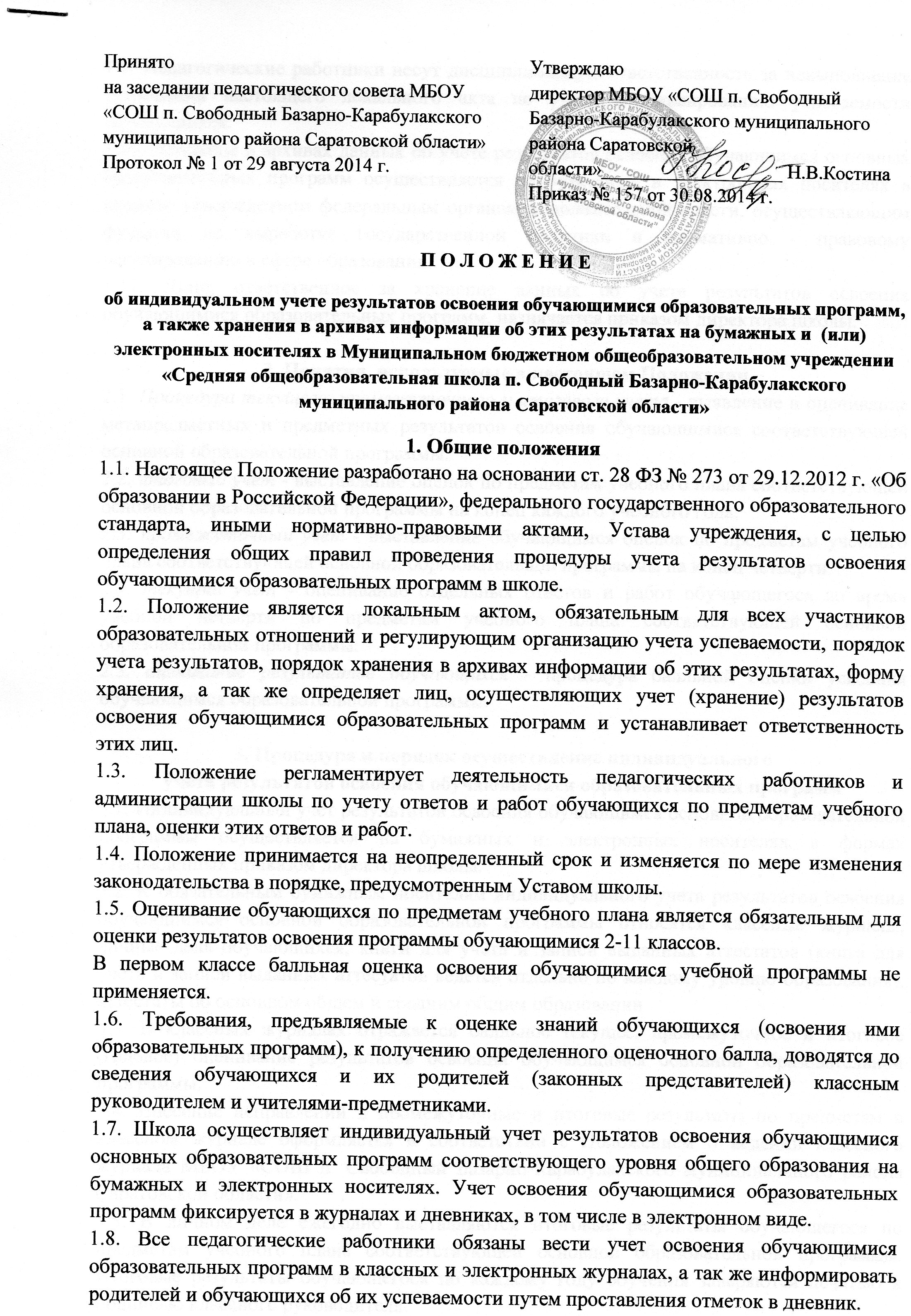 1.9. Педагогические работники несут дисциплинарную ответственность за невыполнение требований настоящего локального акта по учету и фиксированию успеваемости обучающихся.1.10. Хранение в архивах данных об учете результатов освоения обучающимся основных образовательных программ осуществляется на бумажных и электронных носителях в порядке утвержденном федеральным органом исполнительной власти, осуществляющим функции по выработке государственной политики и нормативно - правовому регулированию в сфере образования.1.11. Лицо, ответственное за хранение данных об учете результатов освоения обучающимися образовательных программ, назначается приказом директора школы.2. Понятия, используемые в настоящем Положении2.1. Процедура текущего, промежуточного и итогового учета - выявление и оценивание метапредметных и предметных результатов освоения обучающимися соответствующей основной образовательной программы.2.2. итоговый учет - выставление оценок по предметам учебного плана соответствующей основной образовательной программы на конец каждого учебного года.2.3. промежуточный учет - выставление обучающимся оценок по предметам учебного плана соответствующей основной образовательной программы на конец четверти.2.4. текущий учет - оценивание отдельных ответов и работ обучающегося во время учебной четверти по предметам учебного плана соответствующей основной образовательной программы.2.5. оценивание результатов обучающихся - процедура балльной оценки усвоения обучающимся образовательной программы.3. Процедура и порядок осуществление индивидуальногоучета результатов освоения обучающимися образовательных программ3.1. Индивидуальный учет результатов освоения обучающимся основной образовательной программы осуществляется на бумажных и электронных носителях в формах утвержденных приказом директора школы.3.2. К обязательным бумажным носителям индивидуального учета результатов освоения обучающимся основной образовательной программы относятся классные журналы, личные дела обучающихся, книги для учёта и записи выданных аттестатов (книга для учёта и записи выданных аттестатов ведётся отдельно по каждому уровню образования), аттестаты об основном общем и средним общим образовании.3.3. В классных журналах отражается балльное текущее, промежуточное и итоговое (годовое) оценивание результатов освоения обучающимся основной образовательной программы.3.4. Внесение исправлений в промежуточные и итоговые результаты по предметам в классном журнале оформляется в соответствии с Положением о ведении классного журнала МБОУ «СОШ п. Свободный Базарно-Карабулакского муниципального района Саратовской области».3.5. В личном деле ежегодно выставляются итоговые результаты обучающегося по предметам учебного плана соответствующей основной образовательной программы. Итоговые результаты обучающегося по каждому году обучения заверяются печатью и подписью классного руководителя.3.6. Личное дело при переводе обучающегося в другое образовательное учреждение отдается его родителю (законному представителю) согласно заявлению на имя директора школы.3.7. Результаты итогового оценивания обучающегося по предметам учебного плана по окончанию основной образовательной программы основного и среднего общего образования в 9 и 11 классах заносятся в книгу выдачи аттестатов за курс основного общего и среднего общего образования и выставляются в аттестат о соответствующем образовании.3.8. К необязательным бумажным и электронным носителям индивидуального учета результатов освоения обучающимся основной образовательной программы относятся личные и электронные дневники обучающихся, тетради для контрольных работ, а также другие бумажные и электронные персонифицированные носители.3.9. Наличие (использование) необязательных бумажных и электронных носителей индивидуального учета результатов освоения обучающимся основной образовательной программы может определяться решением администрации школы, педагогом, решением педагогического совета, заместителя директора школы, родительским собранием.4. Хранение в архивах информации о результатах освоения обучающимися образовательных программ на бумажных и (или) электронных носителях4.1. В архивах хранится информация о результатах освоения обучающимися образовательных программ на обязательных бумажных носителях.4.2. Информация о результатах освоения обучающимися образовательных программ хранится на обязательных бумажных носителях в течение:• □ классные журналы - 5 лет;• □сводные ведомости классных журналов - 25 лет;• □ книги для учёта и записи выданных аттестатов - 50 лет.СогласованоСовет родителей (общешкольный родительский комитет)Протокол № 1 от 28.08.2014 г.СогласованоСовет обучающихся ШР «РИТМ»Протокол № 1 от 28.08.2014 г.